ЕЛЕМЕНТИ КОНТРОЛЕ У НАДЗОРУЗАБРАНЕ, ОГРАНИЧЕЊА И ОБАВЕЗЕ  РАДИ БЕЗБЕДНОСТИ САОБРАЋАЈАНадзирани Субјект : ____________________________________________________________Матични број :______________ПИБ : ________________Седиште :______________________Одговорно лице : ________________________ ЈМБГ : ________________________________Адреса  :______________________________________________________________________Лице које је присутно прегледу : ___________________________ Контакт тел :___________Локација предмета контроле : ____________________________________________________РЕЗУЛТАТИ ИНСПЕКЦИЈСКОГ НАДЗОРА У БОДОВИМА        НАДЗИРАНИ  СУБЈЕКТ                                 М.П.                                   САОБРАЋАЈНИ ИНСПЕКТОР...........................................                                                         .....................................................................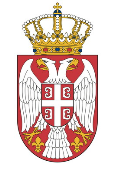 РЕПУБЛИКА СРБИЈАОПШТИНА БУЈАНОВАЦОдељење за инспекцијске пословеСаобрaћајна инспекцијаБУЈАНОВАЦКонтролна листа КЛ-005КОНТРОЛА ЛИСТА ИЗ ОБЛАСТИ УРЕЂЕЊА САОБРАЋАЈА НА ТЕРИТОРИЈИ ОПШТИНЕ BУЈАНОВАЦОдлука о уређењу саобраћаја натериторији општине Бујановац(„Сл.лист општине Бујановац“бр.02/17)Ред.Бр.ПИТАЊЕБодовиБодовиБодовиРед.Бр.ПИТАЊЕДАНЕУКУПНО1.Да ли је возило заустављено, паркирано  на местима где угрожава безбедност и проточност саобраћаја502.Возило је на путу заустављено, паркирано супротно постављеној саобраћајној сигнализацији, као и заустављање или остављање возила којим се омета коришћење пута.503.Да ли је на површини јавне намене где је забрањено заустављање и паркирање свим возилима извршено заустављање и паркирање.204.Да ли је на јавном паркиралишту у зони са ограниченим кретањем моторних возила (централна и заштитна зона) где је забрањено паркирање моторних и прикључних возила и радних машина , осим теретних моторних возила највеће дозвољене масе до 2.500 кг , типа JEEP,PICK-UP и сл., извршено паркирање истих.205.Да ли је на јавним површинама која нису предвиђена за заустављање и паркирање возила извршено остављање одбаченог возила.206.Да ли на јавном паркиралишту на територији општине Бујановац где је забрањено паркирање возила којим се обавља јавни превоз, извршено паркирање истих.207.Да ли је на саобраћајној  површини предузимана било каква радња или делатност, која би могла да је оштети или да угрозе проточност саобраћаја и његово несметано и безбедно одвијање, осим у слућају опасности, извођење радова или у другим приликама прописаним законом и другим прописима.208.Да ли је саобраћајна површина на којој су настала оштећења која се не могу одмах отклонити, на којој се изводе радови, или је забрањена за саобраћај због тога што угрожава безбедност , проточност одвијања саобраћаја, видно обележена постављањем одговарајућих саобраћајних знакова и браника.2009.Ради безбедносг кретања особа са инвалидитетом уз пешачке прелазе, управљач пута је уградио рампе или извео упуштене ивичњаке.20010.Да ли су на пешачким стазама испред установа за предшколску децу, школа, биоскопа, позоришта, спортских објеката, игралишта и др. Објеката испред којих се редовно окупља већи број људи, постављене заштитне ограде.20011.Да ли се врши заустављање и паркирање других возила на аутобуска стајалишта, осим возила јавног линијског превоза путника која то стајалиште имају уписано у ред вожње а за време укрцавања и искрцавања путника.20012.Да ли на такси стајалишту извршено заустављање и паркирање других возила, осим возила такси превоза путника акоја су обележена  у складу са Законом.20013.Да ли је возило којим се превозе опасне материје а коме није дозвољено паркирање на површинама јавне намене на територији општине Бујановац, осим на контролисаним и одговарајуће обележеним и опремљеним просторима за њихово паркирање, паркирао на истој.20014.Да ли је возач због квара на возилу, собраћајне незгоде, утовара или истовара или из другог оправданог разлога акоји је био принуђен да возило са опасном материјом заустави на коловозу или на паркиралишту у насељу на територији општине Бујановац, предузео све мере да заустављено или паркирано возило не доведе у опасност друге учеснике у саобраћају, околину.20015.Да физичко или правно лице неовлашћено исцртава или поставља препреке на површинама јавне намене.20016.Да ли се при кретању возила у заштитној , централној и пешачкој зони у возилу налази Решење Одељење за инвестиције и развој и да ли при кретању возила угрожава безбедност пешака( брзина кретања возила брзином кретања пешака).20017.Да ли се заустављање и паркирање теретног моторног возила врши на месту ради снадбевања која је одредила Одељење за инвестиције и развој.20018.Да ли се  решење о снадбевању налази у возилу за време обављања снадбевања робом.20019.Да ли је приликом одлагања робе, предмета, ствари на пешачкој стази, тротоару постоји слободан пролаз за пешаке у ширини минимум од 1,5м.20020.Да ли управљач путева и улица , одржава и обезбеђује исправну саобраћајну сигнализацију, санира ударне рупе, чисти коловоз од блата и др. Материјала, општа јавна паркиралишта.2021.Да ли правно лице или предузетник  коме је поверено одржавање инфраструктуре , одржава тако да не угрожавају безбедност саобраћаја.2022.Да ли се кретање домаћих животиња преко Државног пута и других саобраћајних површина врши на прегледном делу пута и да не омета и не угрожава безбедност саобраћаја2023.Да ли ограде, крошње стабла и др. Биљни засади, рекламе, заклањају тела јавне расвете, саобраћајне знакове и светлосне сигнале на семафорским уређајима.2024.Да ли ограде, крошње стабла и др. Биљни засади, рекламе улазе у слободне профиле јавних саобраћајних површина, смањивајући и онемогућавајући прегледност раскрсница.2025.Да ли се у зони школе налази одговарајућа хоризонтална и вертикална саобраћајна сигнализација постављена од стране Управљаћа путева.2026.Привредно друштво, друго правно лице, предузетник, физичко лице чији објекти или средства или особље, односно рад подлежу надзору нису омогућили инспектору несметано вршење послова , без одлагања омогућили увид у захтевну документацију, податке и исте доставили у одређеном року.2027.Нису омогућили несметан приступ објектима, средствима, особљу и изјаснили се о чињеницама, које су од значаја за вршење надзора.2028.Да ли је привредно друштво, правно лице, предузетник, физичко лице поступило по налогу инспектора.4029.Возач је зауставио возило којим управља на истакнути знак“ STOP“ од стране инспектора друмског саобраћаја.60НАПОМЕНА:НАПОМЕНА:НАПОМЕНА:НАПОМЕНА:НАПОМЕНА:Укупан  могући  број  бодова100Утврђени  број  бодова      Степен  ризикаНезнатанНизакСредњиВисокКритичан      Број  бодова81  -   10061  -  8041  -  6021  - 4020  и  мањеСтепен ризика у односу на остварени број бодоваКритичан        ΟСтепен ризика у односу на остварени број бодоваНезнатан        ΟСтепен ризика у односу на остварени број бодоваНизак               ΟСтепен ризика у односу на остварени број бодоваСредњи           ΟСтепен ризика у односу на остварени број бодоваВисок               ΟКонтролна листа сачињенаДатумКонтролна листа сачињенаМестоКонтролна листа сачињенаВреме